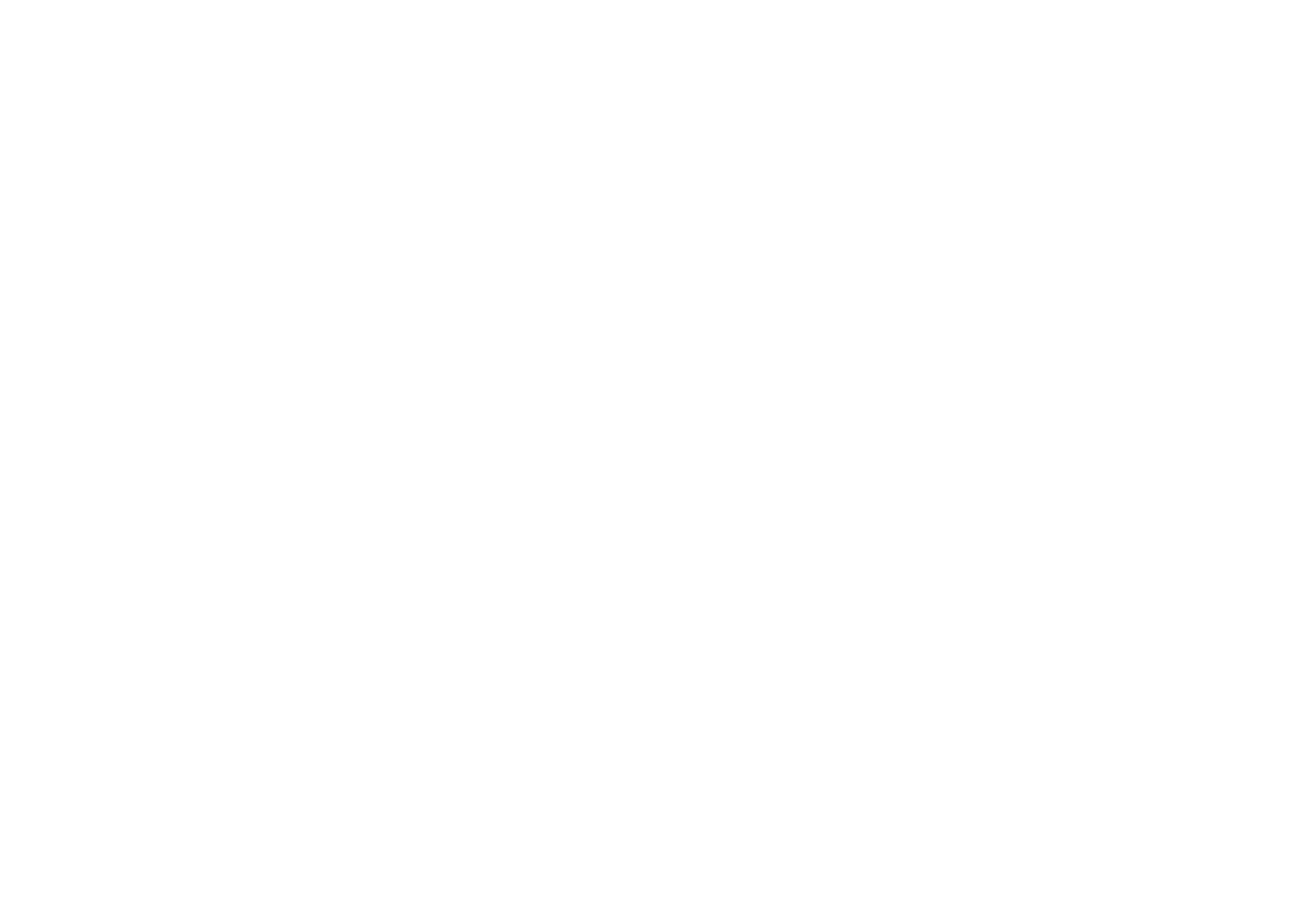 																																																																																																																																																																										獎助學金支出																																																																																																																																																																																																																																																																																																																																																																																																																																																																			單位：仟元學年度學年度104%105%106%%獎學金獎學金2,67338.42,43227.91,95430.030.0助學金助學金4,28961.66,29172.14,54970.070.0獎助學金合計獎助學金合計6,962100.08,723100.06,503100.0100.0佔學雜費收入%2.5%3.7%3.4%佔經常門收入%1.5%2.2%1.6%